T.C.TOKAT VALİLİĞİİL MİLLİ EĞİTİM MÜDÜRLÜĞÜ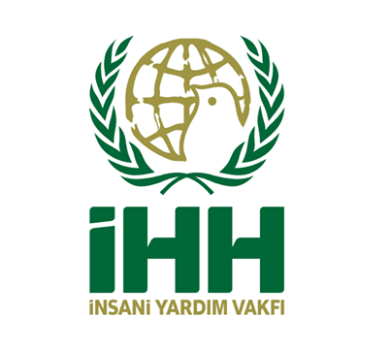 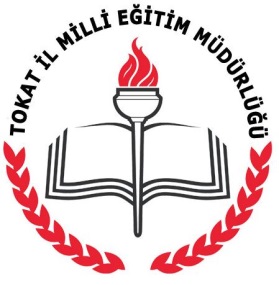 “HER SINIFIN BİR YETİM KARDEŞİ VAR”PROJESİ”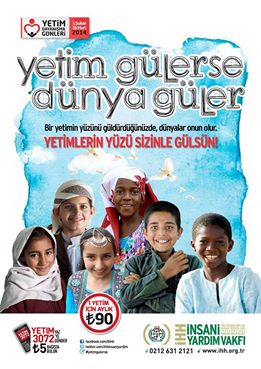 TOKAT2015–2016HER SINIFIN BİR YETİM KARDEŞİ VARUYGULAMA FAALİYETLERİFaaliyet 1: Proje Ekibinin Oluşturulması Ve Gerekli Yazışmaların YapılmasıProjenin sağlıklı yürütülebilmesi amacı ile projenin birinci faaliyeti olarak İl, İlçe ve Okul proje ekibi ve proje koordinatörü belirlenecektir. Proje İl Yürütme Kurulu:İl Milli Eğitim Müdürü Levent YAZICIİl Milli Müdür Yardımcısı Mustafa ERASLANİl Proje Koordinatörü Abdurrahman İLHANRehberlik ve Araştırma Merkezi Müdürü Hakan YILMAZBir Anaokulu Müdürü Sibel YETKİNBir İlkokul Müdürü Ömer GEZERBir Ortaokul Müdürü Bekir Hüseyin ÇEVİKBir Lise Müdürü Mustafa KARACABir Öğretmen Hacı Ahmet ARSLAN olmak üzere dokuz kişiden oluşur. 	NOT: Aynı şekilde tüm ilçelerimizde debir Şube Müdürü başkanlığında Proje yürütme kurulu oluşturulacaktır.Proje İlçe Yürütme Kurulu:İlçe Milli EğitimMüdürüİlçe Proje KoordinatörüBir Anaokulu Müdürü yoksa anasınıfı öğretmeniBir İlkokul MüdürüBir Ortaokul MüdürüBir Lise MüdürüBir Öğretmen olmak üzere yedi kişiden oluşurProje Okul Yürütme Kurulu:Okul MüdürüBir Müdür YardımcısıBir ÖğretmenBir Okul Aile Birliği temsilcisiOkul Öğrenci Meclis BaşkanıProje Yürütme Kurulunun Görevleri:Projenin tanıtımı için seminerler düzenler.Projenin uygulanacağı okullara rehberlik eder.Projenin uygulanma ve hazırlık safhasında her türlü koordinasyonu planlar ve sağlar.Proje ile ilgili resmi ve diğer yazışmaları koordine eder.Yürütme kurulu içerisinde yer alan müdürlükler, projenin uygulanması için gerekli görevleri yerine getirir. Projenin çalışma takvimini eksiksiz ve zamanında uygulamakla yükümlüdür. Proje genelinde ortaya çıkan ihtiyaçların giderilmesinde kullanılabilecek yerel kaynakları belirler, harekete geçirir. Öğrenci velilerini sürece dahil ederek farkındalık uyandırılmasına yönelik planlar. “yetimle Kardeş Olma” değerini okul, toplum ve kamuoyu ile paylaşmak için okul web sitelerinde iyi örnekler olarak görsellerle tanıtılır.Yetimle kardeş olma değerine ilişkin olarak tarihsel metinler de ve ilmi kaynaklarda araştırma yapmak bunların okullarda yaygınlaşmasını sağlamakOkul ve kurumlarda “Yetimle kardeş olama” değer panosu oluşturmaDünya ve Türk Edebiyatında yetim konusunu işleyen kitapları tespit ederek proje süresince okullarda okunmasını sağlamakOkullarda konuyla ilgili resim/şiir/kompozisyon vb. yarışmalar düzenlemekFaaliyet 2: Projenin Zaman Çizelgesi/Çalışma Takvimi’nin Oluşturulması Proje içerisinde yapılacak olan eğitim ile ilgili bir çalışma takvimi oluşturulacaktır. Eğitimler bu takvim doğrultusunda katılımcılara uygulanacaktır.ZAMAN ÇİZELGESİ/ ÇALIŞMA TAKVİMİFaaliyet 3: Okullarda Projeyle İlgili Gerçekleştirilecek ÇalışmalarProjenin il/ilçe yürütme kuruluna tanıtımı sağlanacaktır.Proje Yürütme Kurulunda bulunan kişiler projenin kendi İlçelerine tanıtımını gerçekleştirecektir.İl/ilçe Proje Yürütme Kurulu tarafından okul müdürlerine tanıtılan proje, okullarda öğretmenler kurulu toplantısı yapılarak proje, her türlü görseller kullanılarak öğretmenlere tanıtılacakÖğretmenler kurulunda projenin tanıtımı yapıldıktan sonra, proje öğretmenler tarafından öğrencilere tanıtılacak.Sınıfça bir yetim kardeşini desteklemeye karar verilecek, katılım gönüllülük esasına göre sağlanır. Bu çalışma/etkinliklerin planlanması ve uygulanmasında okul öğrenci meclisleri aktif görev alacaktır.Her sınıfta oylama yapılarak projeye katılmak isteyen öğrenciler tespit edilir. Karar verildikten sonra yetim sponsoru olmak için okul proje yürütme kurulu aracılığıyla il proje yürütme kuruluna başvuruda bulunurOkul veya Sınıf içerisinde gönüllülük esasına göre 100 TL’lik para toplanır. Sınıf parası toplandıktan sonra toplanan para sınıf başkanı, sınıf öğrenci temsilcisi ve sınıf öğretmeni imzasının olduğu tutanakla okul proje yürütme kuruluna teslim edilir.Toplanan para okul yürütme kurulu aracılığıyla bankalarda belirlenen hesap numaralarına yatırılır.EK1BAŞKA BÖLGE VE ÜLKELERDEKİ YETİMLERE YETİM SPONSORU OLMAK İSTEYENLER İÇİN İHH ‘NIN YETİM DESTEKUYGULAMA PROGRAMIİHH İNSANİ YARDIM VAKFI HAKKINDA	İHH İnsani Yardım Vakfı bölge, din, dil, ırk ve mezhep ayrımı yapmaksızın dünyanın neresinde olursa olsun sıkıntıya düşmüş, felakete uğramış; savaş, tabii afet vb. sebeplerle mağ- dur olmuş, yaralanmış, sakat kalmış, aç veya açıkta kalmış, zulme uğramış bütün insanlara gerekli insani yardı- mı ulaştırmak ve bu insanların temel hak ve hürriyetlerinin ihlal edilme- sini önlemek için tüm girişimleri yapmak üzere kurulmuştur. 1992 yılında gönüllü faaliyetleri olarak başlayan vakıf çalışmaları 1995 yılında kurumsallaşmıştır. Gönüllü faaliyetlerle başlayan ve kısa sürede beş kıtada 135 ülke ve bölgeye ulaşan İHH, çalışmalarını yürütürken Türkiye’de ve çalışma yaptığı tüm ülke ve bölgelerde yardımlaşma, dayanışma ve kardeşlik duygusunun gelişmesini öncelemekte ve buna yönelik birçok sosyal ve kültürel proje gerçekleştirmektedir. İHH, misyonunu gerçekleştirirken tüm dünyada öncelik sırasına göre; • Savaş ve savaşın etkisinin sürdüğü ülke ve bölgelerde • Doğal afetlerin vurduğu coğrafyalarda• Yoksulluğun yoğun olarak yaşandığı ülke ve bölgelerde faaliyet yürütmektedir.YETİM ÇALIŞMALARIKuruluşundan itibaren sürdürdüğü yetim yardım çalışmalarına 2007 yılında hayata geçirdiği Yetim Sponsorluk Destek Sistemi ile yeni bir ivme kazandıran İHH, Ağustos 2013 itibarıyla 42 ülke ve bölge ile Türkiye’de 44 şehirde 32.000’in üzerinde yetime düzenli olarak destek sağlamaktadır. Toplam 135 ülke ve bölgede 100.000’e yakın çocuğa her yıl Ramazan, Kurban, Yetim Dayanışma Günleri vb. çalışmalarıyla dönemsel yardımlar ulaştıran vakfımız yetimler için eğitimden sağlığa, gıdadan barınmaya çeşitli projeler gerçekleştirmektedir.SIK SORULAN SORULARHer sınıf sadece bir yetime mi destek verebilir? Birden fazla sınıf veya tek bir okul da bir yetime destek verebilir mi? Sınıflar bir veya birden fazla yetim kardeş edinebilirler. Birkaç sınıf bir araya gelerek bir yetime destek olabilir ya da okul adına tek bir yetime destek verilebilir. Desteklenecek her çocuk için aylık 100 TL’lik bağış göndermek yeterli olacaktır3. Sınıﬂar/okullar kampanyaya ne zaman başlayabilecekler?Sınıflar/okullar standart sponsorluk sürecindeki gibi diledikleri herhangi bir vakitte kampanyaya katılabilirler. Kampanya ne kadar sürecek? Sınıflar/okullar diledikleri süre boyunca kampanyaya katılabilir. Ancak destek veren sınıfımız/okulumuz kampanyaya en az bir yıl süre ile destek vermeyi taahhüt etmelidir. Bir senenin tamamlanması akabinde sınıflarımız dilerlerse yetim kardeşlerini desteklemeye devam edebilirler. Sınıﬂar kampanyaya dâhil olmak için kermes veya benzeri bir etkinlik içerisine girebilirler mi? Sınıflar okul idarecilerinin izni dâhilinde yetim kardeşlerine sponsorluk bedelini gönderebilmek için kermes, biletli organizasyon vb. etkinlikler düzenleyebilirler. Bu gibi etkinlikler düzenlemeye karar veren sınıfımız/okulumuz bulundukları ildeki İHH gönüllülerini ve İHH’nın Gönüllü ve Teşkilatlanma birimlerini bilgilendirerek çalışmaları için destek isteyebilirler. Türkiye’de eğitim-öğretim dönemi sekiz ay olduğu için kalan dört aylık süre sponsorluk sürecinde nasıl tamamlanacak? Kampanya kapsamında yetim sponsorluk talebinde bulunan her sınıf/okul, destek verdiği yetim kardeşimize ayda 100 TL’den olmak üzere senede 1.200 TL katkı sağlayacaktır. Eğitim-öğretim dönemi sekiz ay olduğundan sınıfl arımızdan/okullarımızdan eğitim döneminin devam ettiği sekiz ay içerisinde toplamda 1.200 TL toplamaları beklenmektedir. Sınıﬂar/okullar destek verdikleri kardeşleriyle iletişim kurabilirler mi?Sınıflar yetim kardeşleriyle iletişimlerini mektup aracılığıyla İHH üzerinden sağlayabilirler; fakat mektupların İngilizce veya Arapça yazılmış olması gerekmektedir. Sınıflar hazırladıkları mektupları İHH Yetim Birimi’ne ulaştırabilirler. Mektuplarının kardeşlerine ulaşıp ulaşmadığından emin olmak için vakıf merkezimizi arayarak bilgi almaları tavsiye edilir. Mektuplar vakfımıza ulaştıktan sonra ilgili adreslere gönderilecek ve yine aynı şekilde yetimlerimizden gelen mektuplar da İHH tarafından sınıfımıza/okulumuza ulaştırılacaktır.Sınıﬂar/ okullar yetim kardeşlerine İHH üzerinden hediye gönderebilirler mi?Sınıfların/okulların yetim kardeşlerine İHH üzerinden hediye göndermeleri yetimlerimizin yaşadığı bölgelerin koşulları nedeniyle pek mümkün olmayabilir.Okullarda kampanyanın takipçisi kimler olacak?“Her Sınıfın Bir Yetim Kardeşi Var” kampanyası okul yönetimlerinin görevlendireceği idareciler, sınıf öğretmenleri veya rehberlik dersi öğretmenleri tarafından takip edilebilecektir. Nihai karar okul idareleri tarafından verilecektirSponsorluk dışında yetim çalışmalarına destek verilebilir mi? Evet, yetimhanelerde kalan çocuklarımızın ihtiyaçlarının karşılanmasına yönelik projelerimize destek verebilir, yetimhanelerin yıllık idari masraflarının karşılanmasına katkı sağlayabilirsiniz. Yine eğitim bursu, giysi yardımı, kırtasiye yardımı, yetim evi tadilatları gibi farklı alanlardaki kampanyalara da destek olabilirsiniz. Ayrıca “Yetim” yazıp “3072”ye mesaj göndererek Yetim Fonu’na 5 TL bağışta bulunabilirsiniz.Bağışınızı aşağıda belirtilen şekillerde yapabilirsiniz. • Online bağış: www.ihh.org.tr• Vakıf merkezine gelerek elden	• Posta çeki ile 	• Kredi kartı ile • Banka hesaplarına havale ileAşağıdaki bankalardan birinde İHH İnsani Yardım Vakfı kurumsal tahsilat ekranından işleminizi masrafsız olarak yapabilirsiniz.PROJENİN ADIHER SINIFIN BİR YETİM KARDEŞİ VARPROJENİN YASAL DAYANAĞIHer Sınıfın Bir Yetim Kardeşi Var (HSBYKV), projesi IHH İnsani Yardım Vakfının bir projesidir. Proje, her yıl dünyanın değişik bölgelerinde açlık, hastalık, doğal afet veya savaş gibi nedenlerle babasını kaybetmiş “Yetim Çocuklara” yardımı amaçlamaktadır.1)- IHH İnsani Yardım Vakfının 08.09.2014 tarih ve 3784945 sayılı Milli Eğitim Bakanlığının Valiliklere gönderdiği Kampanyanın duyurulmasına yönelik yazı2)- Proje ortakları arasında Milli Eğitim Bakanlığının olması Projenin Bakanlığın kendi projesi olarak algılandı ve yaygınlaşması için yapılanma yoluna gidildi.PROJENİN GEREKÇESİDeğerler eğitimi kapsamında;1. Öğrencilere bireysel ve toplumsal sorunları tanıma ve bu sorunlara çözüm yolları arama alışkanlığı kazandırmak,2. Öğrencilere temel insanî değer ve erdemleri kazandırma, değerlere karşı duyarlılık oluşturma ve onları davranışa dönüştürme konusunda yardımcı olmak,3. Öğrencilerimizin millî, manevî ve evrensel değerleri hayata geçirmelerini sağlayarak toplumsal dayanışma ve bütünleşmeye katkı sağlamak amaçlanmıştır. Bu doğrultuda Tokat İlinde bulunan anaokulu, ilkokul, ortaokul ve liselerde eğitim gören öğrencilerin sosyal farkındalık, sosyal yardımlaşma kavramlarıyla ilgili değerlerin oluşturulması ve toplumdaki diğer insanlarla ilgili farkındalıkların arttırılmasına yönelik çalışmalar yapılması hedeflenmiştir.PROJENİN AMACI VE HEDEFLERİProje, öğrencileri küçük yaşlardan itibaren bilinçli, yardımsever, başkalarının dertleriyle dertlenen duyarlı insanlar olarak yetiştirebilmeyi esas almaktadır. Bu proje; savaş, doğal afet, yoksulluk, hastalık vb. sebeplerle anne/babasını kaybetmiş olan öğrencilerin eğitim, sağlık, barınma, gıda, giyecek gibi temel ihtiyaçlarının karşılanması için il genelindeki anaokulu, ilkokul, ortaokul ve ortaöğretim öğrencilerinin katkı sağlamasıhedeflemektedir.Okullarda eğitim gören öğrencilerin küçük yaşlardan itibaren bilinçli, yardımsever ve duyarlı vatandaş olarak yetişmelerine katkı sağlayarak, öğrenciler arasında sevgi, saygı ve kardeşlik bağlarını güçlendirilmesi amaçlanmıştır. PROJEYİ YÜRÜTECEKKİŞİ- KURUM- KURULUŞLAR  İl/İlçe Milli Eğitim Müdürlükleri    Anaokulları     İlkokullar    Ortaokullar    LiselerPROJENİN UYGULAMA ADIMLARIUYGULAMA FAALİYETLERİFaaliyet 1: Proje Ekibinin Oluşturulması Ve Gerekli Yazışmaların YapılmasıFaaliyet 2: Projenin Zaman Çizelgesi/Çalışma Takvimi’nin OluşturulmasıFaaliyet 3: Okullarda Projeyle İlgili Gerçekleştirilecek Çalışmaların planlanmasıPROJENİN UYGULANACAĞI YERLERTokat İl Genelindeki Anaokulları - İlkokullar  - Ortaokullar ve Liseler PROJENİN BAŞLAMA- BİTİŞ TARİHİEylül 2015 - Ekim 2016PROJEETKİNLİKSORUMLU KİŞİ/KURUMUYGULAMA TARİHİHAZIRLIKİl Proje Yürütme Kurulunun Oluşturulmasıİl Milli Eğitim Müdürlüğü19-23 Ekim 2015HAZIRLIKİlçekoordinatörünün belirlenmesiİlçe Milli Eğitim Müdürlükleri26 Ekim-6 Kasım 2015HAZIRLIKİlçe Proje Yürütme kurulunun Oluşturulmasıİlçe Milli Eğitim Müdürlükleri26 Ekim-6 Kasım 2015HAZIRLIKİl Proje Yürütme Kurulu İlçe  Müdürleri ile İlçe Proje koordinatörleri ToplantısıYürütme Kurulu12 Kasım 2015TANITIMTANITIMTANITIMYetim Sponsorluk Destek Sistemi’nin öğrencilere tanıtılmasıOkul Müdürlüğü ve Sınıf Rehber Öğretmenleri20-27 Kasım 2015 UYGULAMAHer okul öğrenci ve öğretmenleriyle birlikte en az bir yıl boyunca“Her Sınıfın Bir Yetim Kardeşi Var” projesine kaç yetime sponsor olunacağı kararı alınacak.Okul Müdürlüğü ve Sınıf Rehber Öğretmenleri27 Kasım 4 Aralık 2015UYGULAMAHer okul öğrenci ve öğretmenleriyle birlikte “Her Sınıfın Bir Yetim Kardeşi Var” katılım kararını Milli Eğitim Müdürlüğüne ’ne veya İHH 'nın Yetim Sponsorluk destek sistemine yetim sponsoru olmak için başvuruda bulunur.Okul Müdürlüğü1-4 Aralık 2015UYGULAMA Her Yetim için ayrı ayrı Sponsorluk Formu doldurulduktan sonra formun bir çıktısı alınarak Milli Eğitim Müdürlüklerine gönderilecektir. Her sınıf/okul destekleyeceği yetimi Milli Eğitim Müdürlüğü aracılığı ile kendi bölgesinden belirleyeceği gibi, ekte belirtildiği şekliyle İHH’nın Yetim Sponsorluk Destek Sistemi kapsamındaki 42 ülke ve bölgeden birini seçerek de belirleyebilecektir.Okul Müdürlüğü7-11 Aralık 2015UYGULAMAAlınan karar gereğince her yetim sponsorluğu için yapılacak katkının sağlanması.  Okul Müdürlüğü ve Sınıf Rehber Öğretmenleri15 Aralık 2015 den başlayarak 12 ay sürecekUYGULAMAToplanan bağış Milli Eğitim Müdürlüğünün belirleyeceği yetim hesaplarına yatırılabileceği gibi, ek1 de belirtilen sürece göre uygulanacaktır. Okul Müdürlüğü ve Sınıf Rehber ÖğretmenleriUYGULAMASponsorluk başlatıldıktan sonra ekte belirtildiği gibi sınıf ile eşleştirilen yetimin/yetimlerin ülkesi, adı, yaşı, aile durumu gibi bilgileri ve fotoğrafını içeren “Yetim Özet Bilgi Formu” başvuru formunda belirtilen e-posta adresine gönderilir.Okul Müdürlüğü ve Sınıf Rehber ÖğretmenleriAralık 201Yetim Özet Bilgi Formu sınıfınıza ulaştıktan sonra yetim bilgilerinize www.ihh.org.tr/yetimlerim üzerinden ulaşabilirsiniz. Sayfaya giriş yapabilmek için Yetim Sponsorluk Başvuru Formu’nu dolduran kişinin siteye üye olması yeterlidir.Okul Müdürlüğü ve Sınıf Rehber ÖğretmenleriAralık 201BANKAŞUBEIBANŞB. KODUHESAP NOZiraat BankasıFatihTR660001000488021249945007488212 49 94-5007KuveyttürkFatihTR5000205000000999999000015999999-1VakıfbankFatihTR29000150015800726657758999158007266577589Türkiye FinansFatihTR2400206000040032793000014327930-1AlbarakaFatihTR16002030000028783900000915287839-000009Posta Çeki Hesap No 1605451Posta Çeki Hesap No 1605451Posta Çeki Hesap No 1605451Posta Çeki Hesap No 1605451Posta Çeki Hesap No 1605451